Publicado en Barcelona el 10/04/2024 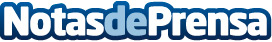 Paneles solares y tomas de corriente portátiles, aliados perfectos para no quedarse sin batería en el campo o en la playaTelco Accessories Group (TAG) estrena los paneles SolarBoosters y las tomas de corriente Portable Power Socket, para proporcionar batería a cualquier dispositivo móvil que se quiera usar al aire libre. El máximo responsable de la compañía en España, Luis Miguel Manjón, asegura que TAG responde a la necesidad de un usuario "que no quiere quedarse sin batería antes de volver a casa después de un día en el campo o en la playa"Datos de contacto:Alberto GómezConsultor senior627936113Nota de prensa publicada en: https://www.notasdeprensa.es/paneles-solares-y-tomas-de-corriente Categorias: Telecomunicaciones Hardware Entretenimiento Consumo Dispositivos móviles Electrodomésticos http://www.notasdeprensa.es